Quel "fiaqueur" êtes-vous ?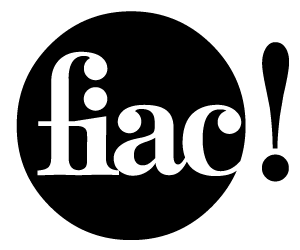 A partir de l’article du Point, complète la carte de Paris ci-dessous avec le nom des lieux, celui des artistes et/ou des œuvres que l’on y trouve pendant la FIAC.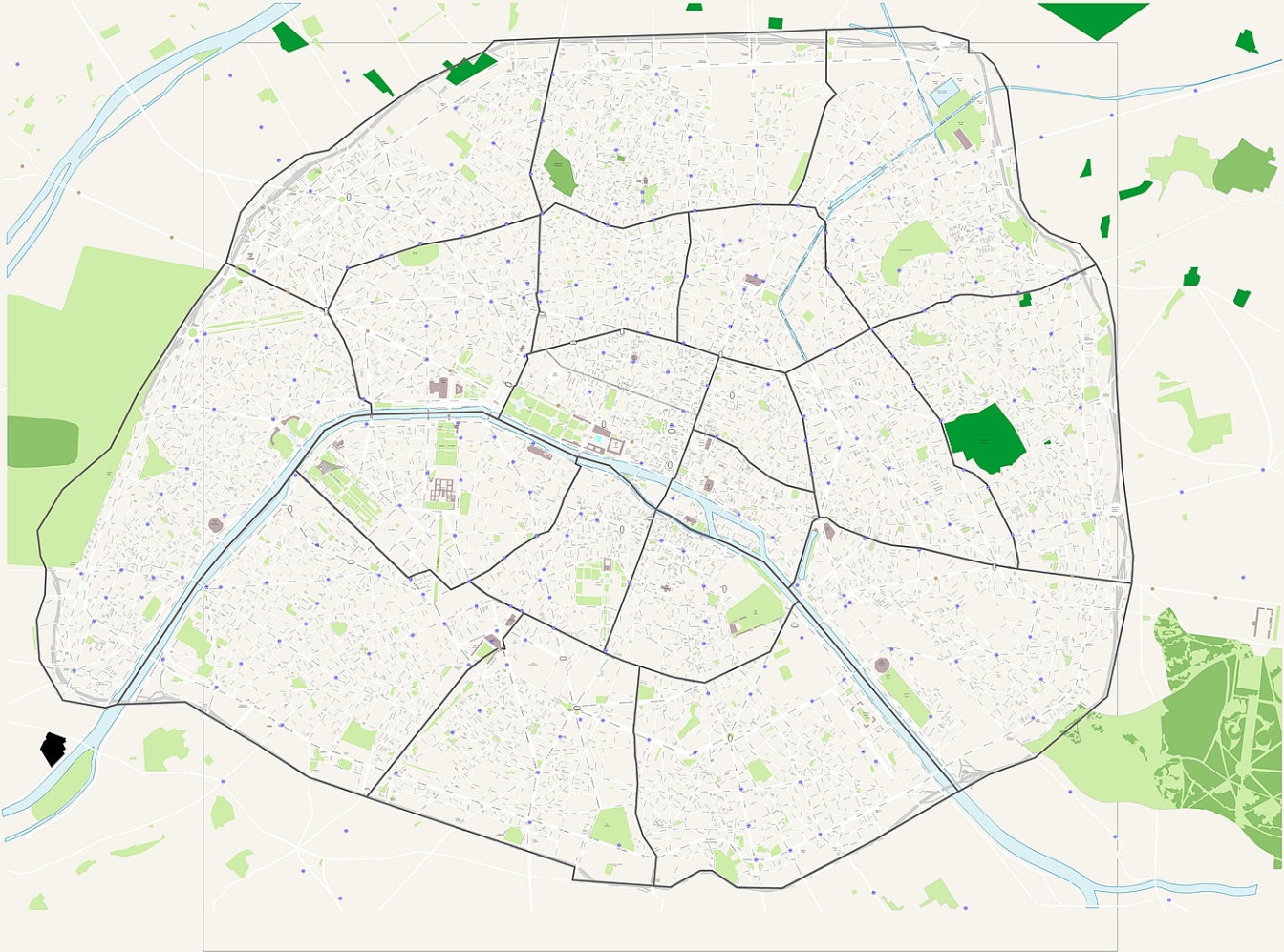 